Child/ren/Young Person Details (THIS BOX WILL EXPAND AS USED):2.Please record any changes in household composition or significant others involvement with the child/young person since the last conference (THIS BOX WILL EXPAND AS USED):3.	Please describe the involvement of your Agency or School with the child/family and update since the last conference: (THIS BOX WILL EXPAND AS USED)4.	List all Core Group Meetings since the last Conference and whether your Agency attended: (THIS BOX WILL EXPAND AS USED)Please refer to the guidance notes on the PDSCP website when completing the report. Please state N/A where a section is not relevant to your agency. 5a.	PHYSICAL HEALTH AND EMOTIONAL WELL BEING OF CHILD/REN/YOUNG PERSON: (THIS BOX WILL EXPAND AS USED)5b.      PARENT/CARER/SIGNIFICANT OTHERS HEALTH:6. 	PARENTING CAPACITY:7.	EDUCATION (including Early Years Childcare Providers)8.	FAMILY AND ENVIRONMENTAL FACTORSDo you have any observations about home circumstances, family functioning or financial issues that are relevant to the conference? THIS BOX WILL EXPAND AS USED9.        Do you have any other concerns about the child/ren and his/her family? THIS BOX WILL EXPAND AS USED10.     Do you consider the child/ren/young person is suffering or likely to suffer  significant harm   State what service your Agency currently provides: THIS BOX WILL   EXPAND AS USEDAll written reports submitted to Child Protection Conferences are shared with parents at the conference and sent to parents with the minutes. It is an expectation that the contents of this report will have been shared with the parents prior to conference.  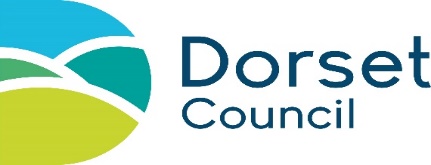                                                         Child Protection Report for RCPC                                                 REVIEW CHILD PROTECTION CONFERENCESchool/Agency::               Name of Person Completing form::              Designation:           Ofice Address and Email Address:          Contact Telephone:               First NameLast NameD.O.B.AddressGenderFirst NameLast NameD.O.B.AddressRelationship to ChildPlease include:  Physical, Emotional and behavioural health and development, height & weight, A & E admissions, any significant illness or disability, general development (e.g. speech, language, motor skills, self care). Please refer to guidance notes on PDSCP website.Name:                                   Name:                                   Name:                                   Name:                                   Name:                                   Name:                                   Please include: general wellbeing, any A & E attendances, any substance use and management,  psychological/psychiatric health, current medication (if relevant)  See guidance notes on PDSCP website.  THIS BOX WILL EXPAND AS USEDName:                                        Name:                           Name:                       Name:                        Please comment on any update since the last Conference, on primary carer’s ability to provide basic care, encourage safety, emotional warmth, stimulation, routines and stability. THIS BOX WILL EXPAND AS USEDPlease comment on the child/ren/young person’s academic performance and achievements, challenges to learning, peer group relationships, relationships with staff, emotional and behavioural development.  Please include strengths and any areas of concern. Please also state attendance and punctuality. See guidance notes on PDSCP website. THIS BOX WILL EXPAND AS USEDName:                              Name:                              Name:                              Name:                              Name:                              Name:                              Has the report been shared with the parents/carer and young person (where applicable)?:  If Yes, date completed:Yes / No SignedDatePlease send to: CPConferencesDorset@dorsetcouncil.gov.uk no later than 5 working days prior to the conference. Please ensure you have shared it with the relevant individuals beforehand.N.B. You will be expected to talk through your report in the Conference.DATE SENT:                        